Anotace ročního projektu – 5. ročník, 2022/2023„Vzhůru do vesmíru a ještě dál!“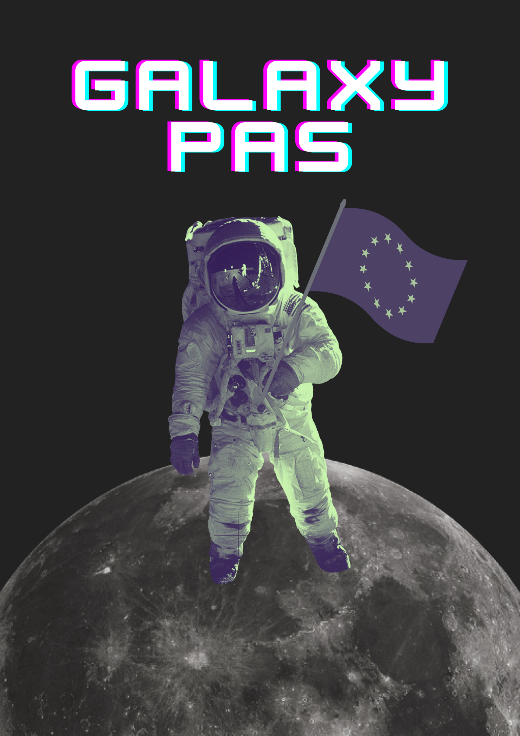 Časové rozložení:Ročníkový projekt bude probíhat od září roku 2022 do konce června roku 2023. Každý měsíc se společně vydáme do jedné evropské země, ve které na nás čeká daná vesmírná stanice, z které odletíme na jednu planetu z naší sluneční soustavy. Za každou tuto cestu získáme razítko či samolepku do našeho vesmírného pasu. Cíl projektu:V projektu jde především o poznávání evropských zemí a následně o prozkoumávání vesmíru. Seznámíme se nejen s naší sluneční soustavou ale také se pokusíme nalézt odpověďi na mnohá tajemství vesmíru. Pomocí projektu se žáci naučí pracovat s mapou a vyhledají významná místa a památky v Evropě. Dále by se měli seznámit s s mnohými informacemi, které jsou spjaté s kosmem. Cílem by tedy mělo být poznat vesmír a Evropu. V rámci projektu by mělo docházet k rozvíjení kooperačních dovedností ve třídě i mezi třídami navzájem a rozvoj sociálně osobnostní stránky dítěte s utvářením kladných vztahů mezi dětmi. Projekt bude mít za cíl i rozvoj čtenářské dovednosti spolu s rozvíjením schopností a dovedností potřebných k řešení problémů.Obsah projektu:Během každého měsíce budou žáci poznávat evropské země a následně jednu planetu z naší sluneční soustavy. Úkoly a texty budou zpracovávat individuálně, jindy je budou řešit ve dvojicích či skupinách. Za každou splněnou měsíční výpravu do vesmíru žáci získají razítko do jejich cestovního pasu, který dostane každý žák ihned na začátku školního roku. Na konci projektu by tedy žáci měli získat deset razítek, která jim umožní získat čestný status astronauta. V rámci našeho projektu se vydáme i na několik zajímavých míst např. do alchymistického muzea, planetária, Národního muzea a vyrazíme na různé výstavy a programy spojené s tématem vesmíru. Formy práce:Individuální práceSkupinová prácePráce s textemDramatická realizaceVýtvarné vyjádření plošné i prostorovéV průběhu projektu budou naplňovány tyto KOMPETENCE.Kompetence sociální a personální - diskuse v malých skupinách i v rámci celé třídy, žádost o pomoc, nabídka pomociKompetence občanské - Poznávání kulturních tradic a dědictví, seznamování se slovesným dědictvím, podpora potřeby literárního projevu, recitace, četby, otevírání různých pohledů na problémy, výchova k toleranciKompetence k řešení problémů - hledání chyb v textu a odůvodňování správného řešení, vyhledávání informací vhodných k řešení problému, sledování vlastního pokroku při zdolávání problémů, kritické myšlení, uvážlivá rozhodnutí, schopnost je obhájit, uvědomit si zodpovědnost za svá rozhodnutí a zhodnotit výsledky svých činůKompetence komunikativní - rozšiřování slovní zásoby žáků pomocí literárního i gramatického učiva, správné formulování obsahu sdělení v rámci probíraných žánrů, vytváření příležitostí k porozumění probíraných literárních textů, rozvoj a upevňování správné, srozumitelné stavby větných celkůKompetence pracovní - dodržování hygienických pravidel pro čtení a psaní, aktivní příprava a udržování učebního prostoruKompetence k učení - vyhledávání a třídění informacíV průběhu projektu budou uplatňována tato PRŮŘEZOVÁ TÉMATAOsobnostní a sociální výchova: sociální rozvoj - Sebepoznání a sebepojetí, spolupráce, morální rozvoj - řešení problémů a rozhodovací dovednosti Multikulturní výchova - Lidské vztahyEnviromentální  výchova